Внешний вид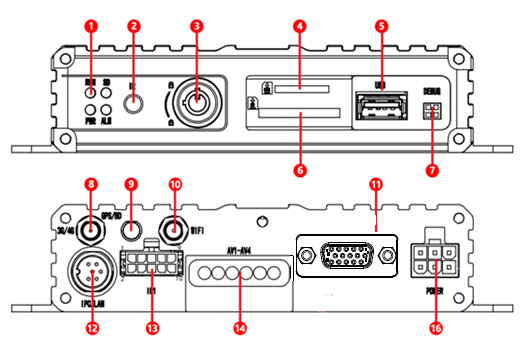 Вид сверху 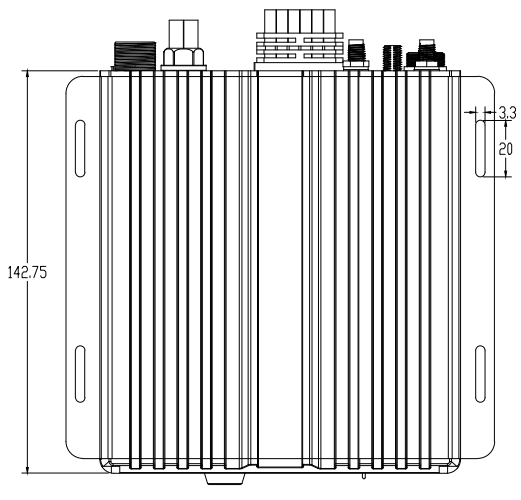 Разъем питания 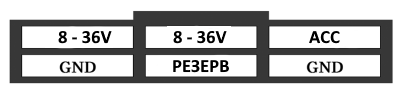 Интерфейс I/O1Выход для подключения IPC/LANРазъемы подключения аудио/видео AV1-AV4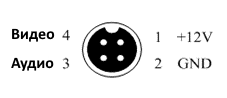 AV-IN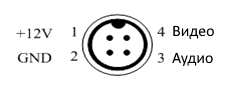 			  AV-OUTКомплект поставки:Видеорегистратор ViGUARD MDVR;Провод подключения к бортовой сети автомобиля;Провод-разветвитель подключения камер к регистратору;Кабель для подключения входов/выходов сигнализации;Ключ активации регистратора;Паспорт изделия;Руководство пользования;Спецификация ViGUARD MDVRСпецификация ViGUARD MDVRСпецификация ViGUARD MDVRОсновные фишки:Встроенный высокопроизводительный чипсет NovatekСжатие по стандарту H.264/H.264+/H.265/H.265+, высокая степень сжатия без потери качества.AHD/TVI/CVI/IPC/аналогПоддержка до 4 камер (4 аналог + 1 IP-камеры опционально) 2 видеовыхода (1 канал AV, 1 канал VGA)Поддержка ИБПВстроенный G-сенсор, мониторинг стиля вожденияПомощь при парковке задним ходомРегулировка изображение камеры по горизонтали и вертикалиПитание:Широкий диапазон вольтажа, от 8-36 В постоянного токаМножественные цепи защиты, от таких как пониженное напряжение, короткое замыкание, неправильное подключениеУмная система управления питанием, выключение под низким напряжением, низкое потребление в режиме ожиданияАрхив:Встроенный суперконденсатор для предотвращения потери данных и повреждения SD-карты, вызванного внезапным отключениемСпециальная система управления файлами для шифрования и защиты данныхЗапатентованная технология обнаружения битых секторов диска, которая может обеспечить непрерывность записи видео и длительный срок службы дискаПоддержка 1-й SD-карты до 512 ГбБеспроводные интерфейсы:Поддержка GPS/BD/ГЛОНАСС опционально, высокая чувствительность, быстрое позиционированиеПоддержка беспроводной выгрузки архива по Wi-Fi, 802.11b/g/n, 2.4 ГГц, опциональноПоддержка стандартов 3G/4G передачи, LTE/HSUPA/HSDPA/WCDMA/EVDO/TD-SCDMA, опциональноОсновные фишки:Встроенный высокопроизводительный чипсет NovatekСжатие по стандарту H.264/H.264+/H.265/H.265+, высокая степень сжатия без потери качества.AHD/TVI/CVI/IPC/аналогПоддержка до 4 камер (4 аналог + 1 IP-камеры опционально) 2 видеовыхода (1 канал AV, 1 канал VGA)Поддержка ИБПВстроенный G-сенсор, мониторинг стиля вожденияПомощь при парковке задним ходомРегулировка изображение камеры по горизонтали и вертикалиПитание:Широкий диапазон вольтажа, от 8-36 В постоянного токаМножественные цепи защиты, от таких как пониженное напряжение, короткое замыкание, неправильное подключениеУмная система управления питанием, выключение под низким напряжением, низкое потребление в режиме ожиданияАрхив:Встроенный суперконденсатор для предотвращения потери данных и повреждения SD-карты, вызванного внезапным отключениемСпециальная система управления файлами для шифрования и защиты данныхЗапатентованная технология обнаружения битых секторов диска, которая может обеспечить непрерывность записи видео и длительный срок службы дискаПоддержка 1-й SD-карты до 512 ГбБеспроводные интерфейсы:Поддержка GPS/BD/ГЛОНАСС опционально, высокая чувствительность, быстрое позиционированиеПоддержка беспроводной выгрузки архива по Wi-Fi, 802.11b/g/n, 2.4 ГГц, опциональноПоддержка стандартов 3G/4G передачи, LTE/HSUPA/HSDPA/WCDMA/EVDO/TD-SCDMA, опциональноОсновные фишки:Встроенный высокопроизводительный чипсет NovatekСжатие по стандарту H.264/H.264+/H.265/H.265+, высокая степень сжатия без потери качества.AHD/TVI/CVI/IPC/аналогПоддержка до 4 камер (4 аналог + 1 IP-камеры опционально) 2 видеовыхода (1 канал AV, 1 канал VGA)Поддержка ИБПВстроенный G-сенсор, мониторинг стиля вожденияПомощь при парковке задним ходомРегулировка изображение камеры по горизонтали и вертикалиПитание:Широкий диапазон вольтажа, от 8-36 В постоянного токаМножественные цепи защиты, от таких как пониженное напряжение, короткое замыкание, неправильное подключениеУмная система управления питанием, выключение под низким напряжением, низкое потребление в режиме ожиданияАрхив:Встроенный суперконденсатор для предотвращения потери данных и повреждения SD-карты, вызванного внезапным отключениемСпециальная система управления файлами для шифрования и защиты данныхЗапатентованная технология обнаружения битых секторов диска, которая может обеспечить непрерывность записи видео и длительный срок службы дискаПоддержка 1-й SD-карты до 512 ГбБеспроводные интерфейсы:Поддержка GPS/BD/ГЛОНАСС опционально, высокая чувствительность, быстрое позиционированиеПоддержка беспроводной выгрузки архива по Wi-Fi, 802.11b/g/n, 2.4 ГГц, опциональноПоддержка стандартов 3G/4G передачи, LTE/HSUPA/HSDPA/WCDMA/EVDO/TD-SCDMA, опциональноПАРАМЕТРЫ: ПАРАМЕТРЫ: ПАРАМЕТРЫ: СистемаПроцессорNovatekСистемаОперационная системаВстроенная Linux OSСистемаЯзык менюРусский/Английский/КитайскийСистемаИнтерфейс управленияГИП, поддержка управления мышкой и ИК пультомСистемаРазграничение прав2 разряда (Администратор и пользователь)Видео и аудиоВидео стандартPAL/NTSCВидео и аудиоСжатие видеоH.264/H.264+/H.265/H.265+Видео и аудиоРазрешение съемки1080p/720p/960h/D1/CIFВидео и аудиоРазрешение воспроизведения1080p/720p/960h/D1/CIFВидео и аудиоСпособность к декодированию4 каналов 1080pВидео и аудиоКачество записиОпциональноВидео и аудиоСжатие аудиоG711A/G711U/G.726Видео и аудиоЗапись звукаСинхронизированная с видеоЗапись ивоспроизведениеРежим записиВручную/по тревогеЗапись ивоспроизведениеБитрейт видеоМаксимально 4096Mб/секЗапись ивоспроизведениеБитрейт аудио8 Kб/секЗапись ивоспроизведениеХранение архиваSDЗапись ивоспроизведениеВидео запросПо каналу/типу записи/типу тревогиЗапись ивоспроизведениеЛокальное воспроизведениеВоспроизведение по каждому каналу, по времениОбновление прошивкиРежим обновленияРучной/автоматический/дистанционный/аварийное восстановлениеОбновление прошивкиСпособ обновленияUSB диск/SD-картаИнтерфейсыВидео вход4 каналов 4-х пиновый авиаИнтерфейсыВидео выход1 канал VGA, 1 канал авиа выходИнтерфейсыТревожные входы4 цифровых входа (положительные/отрицательныетриггеры)ИнтерфейсыSD card1 SDXC (до 512 Гб)ИнтерфейсыUSB1 USB 2.0 (Поддержка управления мышью)ИнтерфейсыВход зажигания1 ACC сигналИнтерфейсыUART1 LVTTL уровеньИнтерфейсыСветовая индикацияPWR-питание/RUN-в работе/SD-карта памяти/ALM-тревогаИнтерфейсыEthernet2 x 6 пин авиационный на RJ45 (10 Мб/100 Мб)750 мA@12 В (опционально)ИнтерфейсыИК-датчик1ИнтерфейсыБлокировка диска1ИнтерфейсыПорт отладки1ИнтерфейсыGPS/ГЛОНАССПоддержка обнаружения антенны: подключена/отключена/короткое замыкание (опционально)Беспроводные модули3G/4GПоддержка CDMA/EVDO/GPRS/WCDMA/FDD LTE/TDD LTE (опционально)Беспроводные модулиWi - Fi802.11b/g/n, 2.4 ГГц (опционально)Беспроводные модулиВходная мощность8 В~36 В постоянный токДругоеВыходная мощность5 В 500 мAДругоеПотребляемая мощностьРежим ожидания 8.5 мAМаксимальное потребление 18 Вт @12 В 1.5 A @24 В 0.75 AДругоеРабочие температурыот -20 до 70℃ДругоеГлубина архива1080p – 0,75 Гб/час/канал720p - 0.5 Гб/час/канал960h - 0.38 Гб/час/каналДругоеГабариты142мм х 153мм х 33мм№Описание№Описание1Индикатор состояния9Выход под антенну GPS/BD (опционально)2ИК приемник10Выход под антенну WIFI (опционально)3Блокировка SD-карты11Видеовыход VGA4Слот для SIM-карты12Выход для подключения IPC/LAN5Разъем USB13Интерфейс I/O16Слот для SD-карты14Разъемы подключения аудио/видео AV1-AV4 (включая CVBS)7Последовательный порт отладки15-8Выход под антенну 3G/4G (опционально)16Разъем подключения питанияPINОписаниеЦветPINОписаниеЦвет1ALM OUT1Синий2GNDЧёрный3ALM IN2 /ADCФиолетовый4ALM IN1 /ADCФиолетовый5ALM IN4 /ADCФиолетовый6ALM IN3 /ADCФиолетовый7EXT_5VКрасный8TTL-TXDБелый9IRСерый10TTL-RXDЖёлтый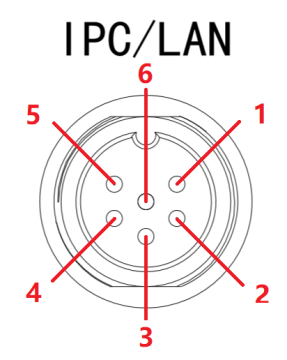 №Описание1TX-2TX+3VCC4RX-5RX+6GND